Fact Sheet                                                          Creating better communities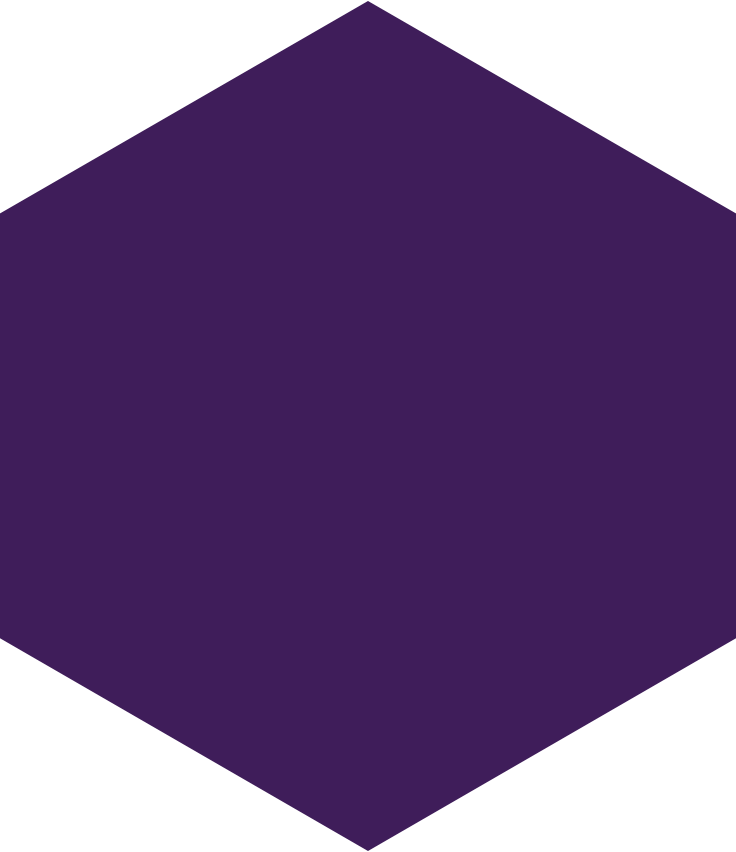 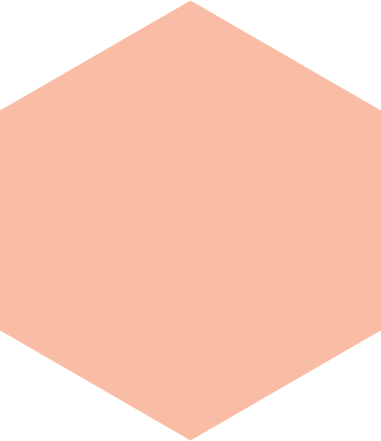 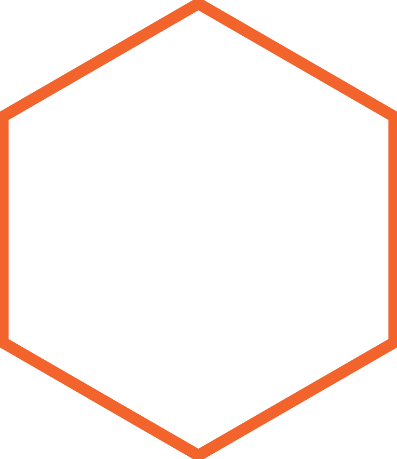 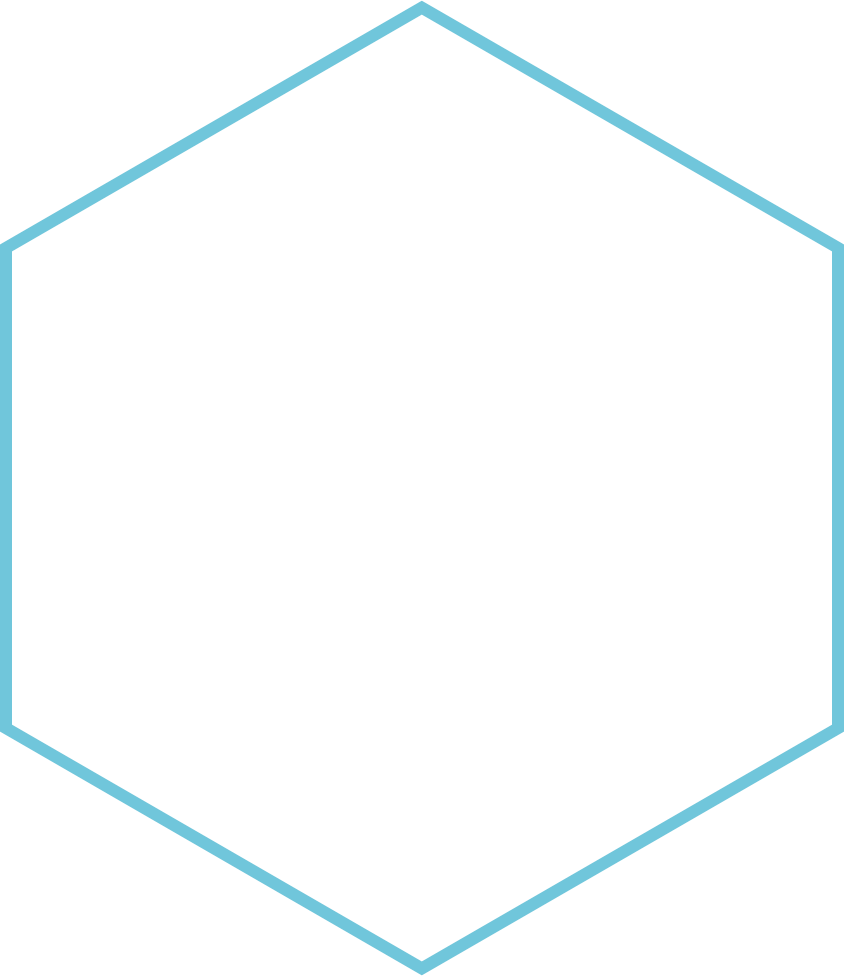 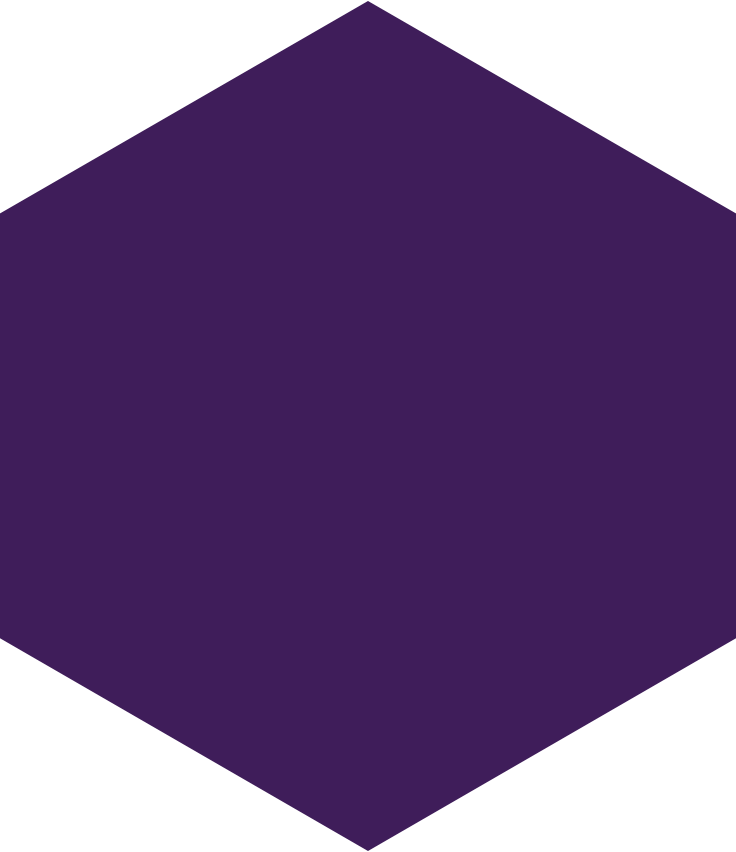 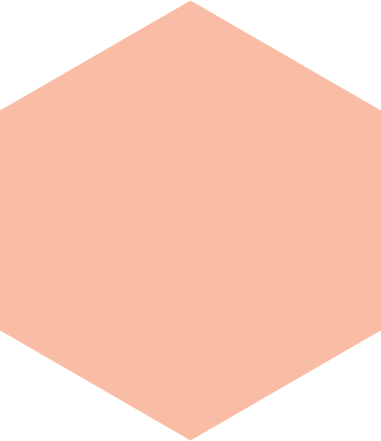 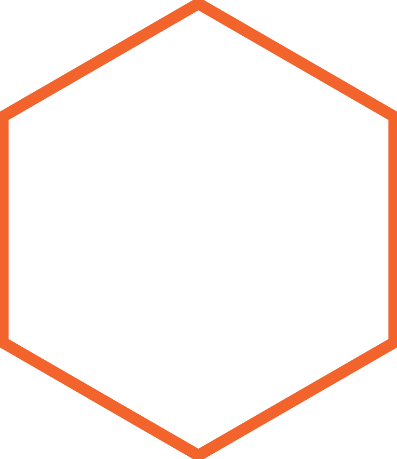 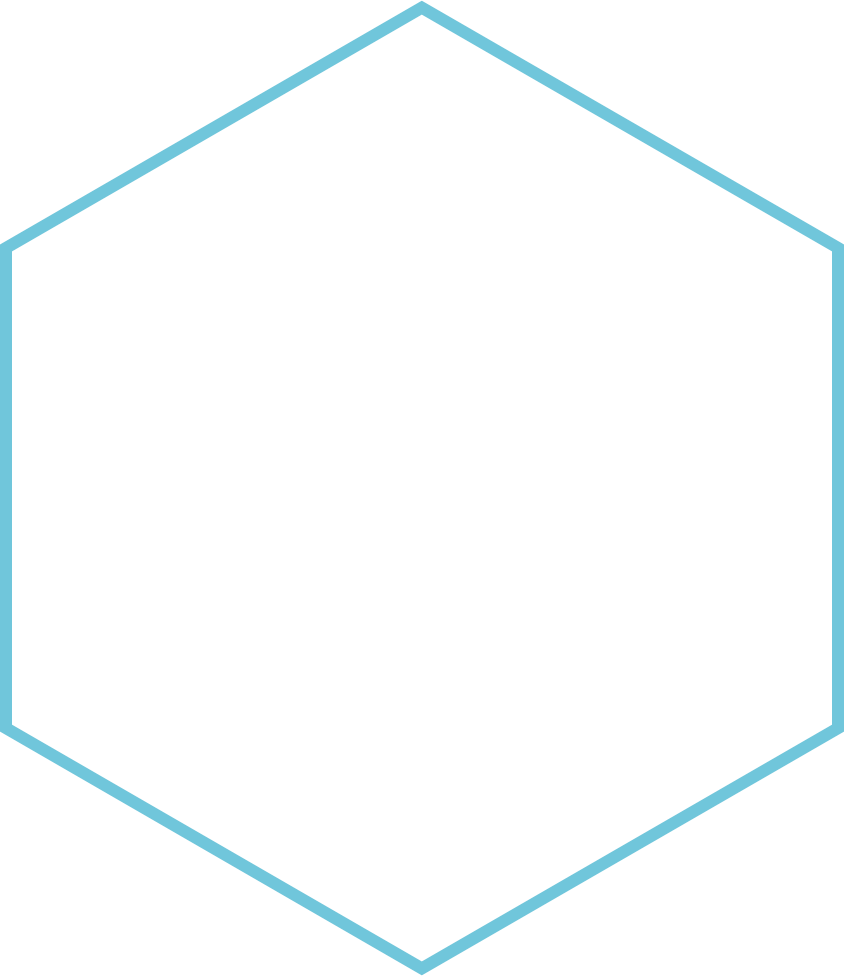 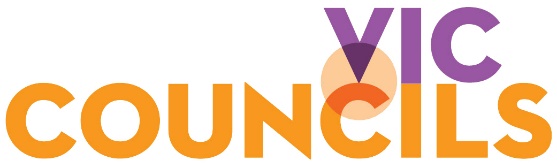 